NOVI RENAULT Espace: 
GENI ESPACEA, NOVA GENERAcIJA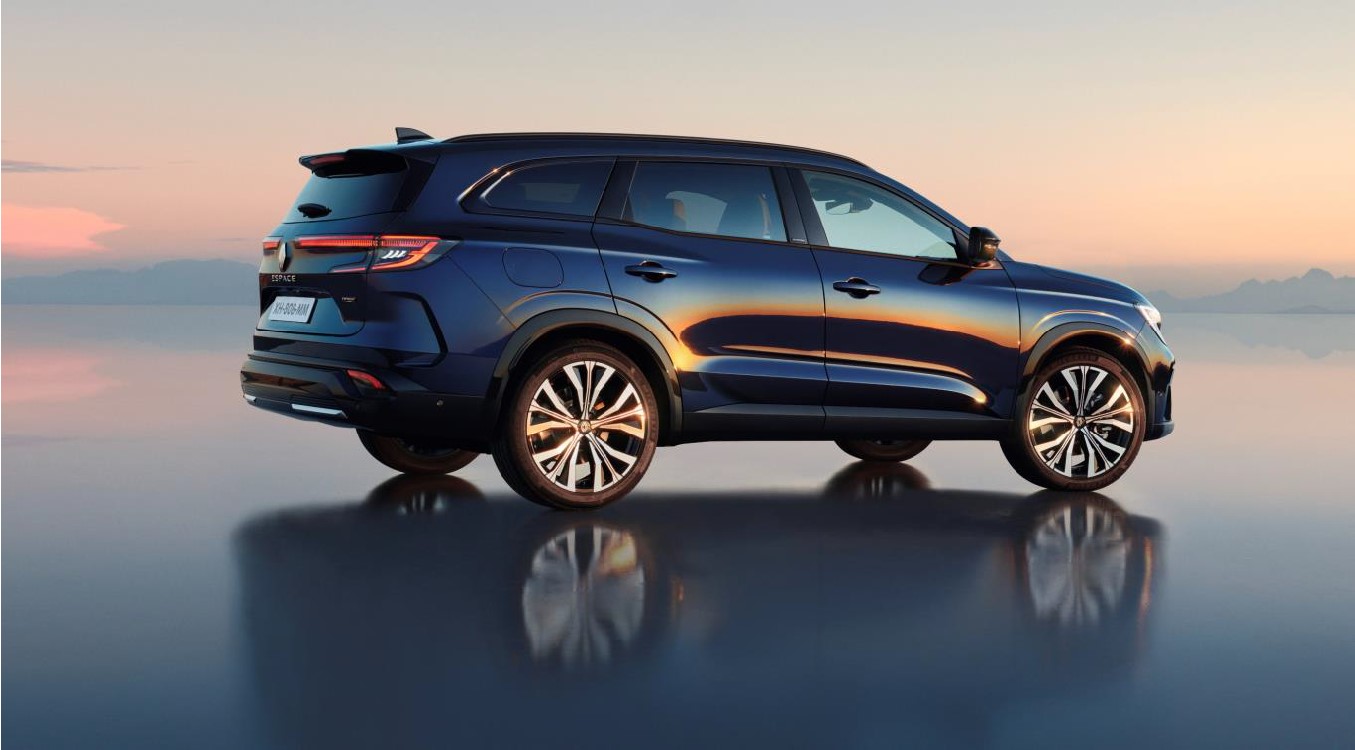 UVODLeta 1983 je Renault razkril model, ki ga lahko upravičeno smatramo za prvi »avtomobil življenja«: Renault Espace. Ta pionir nove vrste je bil pogosto posneman, a nikdar zares dosežen. Espace je skozi pet generacij postal resnična avtomobilska ikona.Renault zdaj razkriva novi Espace, novi velik potovalni avtomobil s petimi ali sedmimi sedeži. Ta bo okrepil veliko ofenzivo znamke v segmentih C in D.Revolucionarni in vizionarski Espace se je nenehno razvijal času primerno. Danes novi Espace prevzema privlačnost športnega terenca atletske in elegantne oblike, paket opreme Esprit Alpine pa mu dodaja še športno ostrino. Zvest je svojim genom, zato ostaja potovalni avtomobil s petimi ali sedmimi sedeži in je še vedno najbolj prostoren Renaultov model. In prav to je njegova izrazita odlika! Izbira prefinjenih materialov, kakovost izdelave in obdelave oplemenitijo opremo visokega razreda, v kateri je tudi več kot kvadratni meter veliko stekleno strešno okno, eno največjih na trgu.Novi Espace gre v korak s časom, zato ima visoko tehnologijo tako v notranjščini kot tudi pod pokrovom motorja. S celovito povezljivostjo skrbi za svoje potnike, prav tako pa skrbi tudi za svoj okoljski odtis. Po zunanjih merah je nekaj manjši in tudi za 215 kilogramov lažji od predhodnika, poganja pa ga ultra-učinkovit pogonski sklop E-Tech Full Hybrid 200 KM. Njegova majhna normna poraba (4,6 l/100 km) mu s polno posodo bencina omogoča doseg do 1.100 kilometrov brez potrebe po polnjenju akumulatorja.V skladu z dolgo tradicijo Renaultovih avtomobilov življenja ponuja novi Espace vozne zmogljivosti in varnost na najvišji ravni za vse potnike. Zaslugo za to imajo konstrukcijska osnova Zveze CMF-CD, posebno prirejeno podvozje in 27 vgrajenih pomagal za vožnjo. Užitek za volanom in v vožnji povečujeta sistema MULTI-SENSE in 4CONTROL Advanced, slednji je Renaultov sistem krmiljenja vseh štirih koles.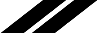 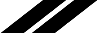 
Fabrice Cambolive, glavni izvršni direktor znamke RenaultNespremenjena DNKEspace ŠE VEDNO DOLOČA MERILAEspace je bil minula štiri desetletja v Renaultovi ponudbi merilo za udobnost, prostornost, vrhunsko opremljenost, prilagodljivost in svetlo notranjščino. Novi Espace ni nikakršna izjema, je moderno utelešenje tega. Zvest je vsem izvirnim odlikam svojih prednikov in ponuja edinstveno bivalno kakovost. Velikodušno odmerjen prostor za potnike, popolna oprema, veliko panoramsko stekleno strešno okno … novi Espace je vabilo na potovanje visokega razreda, na katerem prevladujeta dobro počutje in užitek.Udobnost in prostornost Prostornost je ena poglavitnih odlik novega Espacea, ki lahko sprejme do sedem potnikov. Bolj kot kdajkoli vsem potnikom zagotavlja optimalno udobje tudi na dolgih vožnjah.Temelji na modularni konstrukcijski osnovi CMF-CD Zveze, izkorišča dolgi izvedenki srednje in zadnje enote in ima posebej optimiziran notranji prostor. Dolg je 4,72 metra, kar je za 14 centimetrov manj od predhodnika, vendar ima uporaben potniški prostor, ki je do vključno tretje vrste sedežev celo daljši in meri 2,48 metra.Ta dosežek je posebno dobra novica za potnike na sedežih v drugi vrsti, ki bodo deležni do 321 mm prostora za kolena. Skupaj z možnostjo nagiba hrbtnega naslona sedežev za do 31 stopinj imajo zagotovljeno izjemno udobje. Poleg tega je srednji sedež, če ni zaseden, možno spremeniti v naslon za roke z dvema držaloma za pijačo.Potnika v tretji vrsti, ki je ob naročilu avtomobila na voljo brezplačno, bosta prav tako uživala v zajetnem prostoru za kolena (128 mm) in poenostavljenem dostopu zahvaljujoč funkciji »Easy Access«, ki omogoča pomik sedežev v drugi vrsti za 260 mm naprej ter večji nagib hrbtnega naslona. Vsak potnik ima varnostni pas z zategovalnikom, stropno bralno lučko na dotik, vtičnico USB in, glede na različico in opremo, tudi vrhunsko glasbeno napravo znamke Harman Kardon.Potovalni salonŽivljenje v Espaceu je bilo vedno nekaj posebnega. Nova generacija ni nobena izjema in notranjost združuje več odlik, da lahko postane pravi »potujoči salon«.Panoramsko stekleno strešno okno (za doplačilo) potnikom omogoča uživanje v svetlejšem prostoru kot kdajkoli.  Strešno okno nima prečnikov, zato v bivalni prostor naravna svetloba prihaja skozi več kot kvadratni meter veliko površino (dolgo 1,33 metra in široko 0,84 metra). To tehnološko dovršeno steklo ima na notranji strani prevleko z majhno prepustnostjo, ki filtrira ultravijolični spekter in večino infrardečega spektra svetlobe ter vročino odbija od prostora za potnike. Toplotno in svetlobno udobje potnikov ostaja tako neokrnjeno brez potrebe po zatemnitvenem zastoru.Espace je vedno imel nadvse udobne sedeže in nova generacija gre pri tem še korak naprej. Vse različice imajo na osrednji konzoli drsni naslon za roke, paket opreme Iconic pa vključuje še mehke ergonomične blazine iz enakega materiala kot oblazinjenje sedežev. Te se prilegajo vzglavnikom sedežev v drugi vrsti in s svojo mehkobo prav vabijo k sprostitvi in počitku.Velikodušen nabor opreme, videz višjega razredaTudi novi Espace je, tako kot njegovi predhodniki, statusen in umeščen v višji razred. Visoka kakovost obdelave je očitna že na prvi pogled, notranjščina je prikupna in opremljenost celovita.Osnovni paket opreme Techno že serijsko vsebuje 61-centimetrski (24-palčen) zaslon OpenR, električno odpiranje vrat prtljažnika, brezžični polnilnik telefona, 48-centimetrska (19-palčna) platišča, sistem Isofix na zunanjih sedežih v drugi vrsti ter varnostni paket z opozorilnikom za mrtvi kot.Paket opreme Esprit Alpine je za model Espace novost in njegovi notranjščini dodaja izrazito športen pečat. Vzglavnike krasi značilni puščičasti A. Armaturna plošča je prevlečena z alkantaro, ozaljšano z modrimi okrasnimi šivi, kar dopolnjujejo sedežne prevleke iz umetnega usnja in tkanine Latis Bright, harmonična mešanica značajski in elegantnosti.Najbogatejši paket opreme Iconic bivalni prostor oplemeniti s pravo jesenovino na armaturni plošči in kombinacijo svetlo peščeno sivih prevlek iz prešitega usnja in kavno rjavimi oblogami. Sedeža spredaj sta električno nastavljiva po dolžini, višini in naklonu hrbtnega naslona, ter ogrevana (vključno z volanom). Voznikov sedež ima tudi masažni mehanizem v ledvenem delu. Prilagodljiva notranjščinaDa bi čim bolj izkoristil notranji prostor in vsakemu potniku omogočil udobno namestitev, ima novi Espace prvikrat sedežno klop v drugi vrsti vzdolžno pomično za 220 mm. Deljiva je v razmerju 60/40, pomičen pa je vsak del zase. Na povsem nazaj pomaknjenih sedežih imajo potniki največ prostora za kolena v segmentu (do 321 mm), če so pomaknjeni povsem naprej, pa prostornina prtljažnika različice s petimi sedeži zraste na 777 litrov (po VDA).Drug primer domišljene prilagodljivosti: sedeža v tretji vrsti se zložita v pod, zato ju je možno kadarkoli postaviti pokonci, če se pokaže potreba po prevozu šestih ali sedmih potnikov, oziroma sklopiti, da bi dobili kar največ prostora za prtljago.Zahvaljujoč mnogim možnim ureditvam notranjščine in prilagodljivosti velikosti prtljažnika je novi Espace res vsestransko uporaben.Veliko prostora za prtljago, kot vedno doslejPrtljažnik novega Espacea je idealen zlasti za družinske potrebe, saj ne glede na izbrano postavitev ponuja prostor za prtljago najvišje ravni trgu:1.818 litrov v različici s petimi sedeži in zloženimi sedeži druge vrste,777 litrov v različici s petimi sedeži in sedeži druge vrste pomaknjenimi povsem naprej,159 litrov v različici s sedmimi sedeži v treh vrstah, vsemi v položaju za sedenje.Za optimizacijo prostora zadaj in pridobitev ravnega poda, ki olajšuje nalaganje in prevoz, je sedežno klop v drugi vrsti enostavno sklopiti v razmerju 60/40 tud iz prtljažnika z uporabo ročic za sprostitev mehanizma Easy Folding.Novi Espace ima tudi električno odpiranje in zapiranje vrat prtljažnika, ki se ga lahko upravlja z voznikovega mesta, z gumbom na vratih, prostoročno kartico ali s pomikom stopala pod zadnjim odbijačem.Mnoga odlagališčaKot že prejšnje generacije ima tudi novi Espace v svoji prostrani notranjščini veliko pripravnih odlagališč za manjše predmete. Njihova skupna prostornina znaša 39 litrov, od tega 20 litrov spredaj vključno s z več kot šest litrov velikim predalom za rokavice in koritoma na vratih s po več kot 4 litri prostornine. Na konzoli med prednjima sedežema ni upravljal, ima pa dva ločena prostora za drobnarije: 2-litrskega pod pomičnim naslonom za roko in 3,6-litrskega z dvokrilnim pokrovom, ki je tudi naslon za komolce.V drugi vrsti sta na zložljivem naslonu za roke držali za dve čaši, v vsakem od korit na vratih je prostor za litrsko steklenico, na hrbtiščih naslonov prednjih sedežev pa sta žepa.Novi Espace izdelujejo v tovarni Palencia v ŠpanijiNovi Renault Espace sestavljajo v tovarni Palencia v Španiji, ki je bila deležna obsežne, skoraj poldrugo leto trajajoče temeljite prenove. Zdaj ima najnovejšo opremo, najbolj natančno kontrolo kakovosti v okviru vedno strožjih okoljskih kriterijev. Dodanih je bilo 400 najsodobnejših robotov, ki so se pridružili 900 že prej nameščenim.Tovarna ima vso strojno opremo, ki je potrebna za izdelavo avtomobilov na konstrukcijski osnovi CMF-CD, za nanašanje satinirane barve (satinirana skrilasto siva, posebej za različice Esprit Alpine) in izvajanje kontrol kakovosti hiper-povezljivih avtomobilov.Renaultova tovarna v Palencii je referenčna na področju industrije 4.0. Združuje najsodobnejše tehnike proizvodnje in njenega upravljanja s pametnimi tehnologijami, kot so robotika, analitika, umetna inteligenca in internet stvari.Espace gre v korak s časom»RENOLUCIJA« ESPACARenault Espace je bil vedno v koraku s časom, se prilagajal svoji dobi.  Nova generacija prinaša preobrazbo v znaku »renolucije«, strateškega načrta »Renaulution«. Novi Espace je statusni športni terenec atletske oblike z visoko tehnološko in povezljivo notranjščino. S pogonskim sklopom E-Tech Full Hybrid je bolj učinkovit kot kdajkoli, medtem ko pomagala za vožnjo in njihova tehnologija olajšujejo življenje tako v mestu kot na dolgih potovanjih.Shujševalna dieta za večjo učinkovitostZahvaljujoč konstrukcijski osnovi CMF-CD, ki je uporabljena tudi za Renault Austral, je novi Espace za 32 milimetrov nižji in za 215 kilogramov lažji od svojega predhodnika. Za več kot polovico tega zmanjšanja teže je zaslužna omejitev velikosti, čeprav je notranja prostornost neokrnjena, preostali del pa je večinoma pripisati uporabi pogonskega sklopa E-Tech Full Hybrid, ki je lažji od prejšnje generacije dizelskih motorjev, lažjim obesam in sedežem.Ta tehnični dosežek dopolnjuje optimizirana aerodinamika z novima ohišjema zunanjih vzvratnih ogledal in padajočo streho, ki se zaključi z aerodinamičnim krilcem, ter odprtinama v zadnjem odbijaču, ki zmanjšujeta zračni upor.Novi Espace poganja polni hibridni pogonski sklop E-Tech z močjo 147 kW (200 KM, podrobneje na strani 10) s porabo 4,6 litrov bencina na 100 kilometrov (v kombiniranem ciklu WLTP). To pomeni, da ima doseg do 1.100 kilometrov, kar je kot nalašč za brezskrbna dolga potovanja!Novi Espace je gospodaren pri porabi goriva tako, da izpust CO2 najlažje različice znaša le 104 gramov na kilometer – za 35 odstotkov manj kot njegov predhodnik. To je velik napredek v smeri bolj trajnostne mobilnosti.Novi Espace tako dosega najboljše vrednosti dosega in izpusta CO2 v segmentu. Zunanji videz: nov statusni družinski športni terenecPokončna maska, izklesan pokrov motorja, padajoča strešna linija in krilce zadaj so nekateri od elementov, ki poudarjajo atletski videz novega Espacea, ki ima tri pakete opreme in s tem tri sloge.Enako privlačen kot zmerajEspace se je vedno prilagajal času, da je ohranil svojo privlačnost. Oblika in videz novega Espacea briljantno dosegata ta cilj.Večji odmik od tal (18 cm) in 48- ali 51-centimetrska (19- / 20-palčna) platišča – glede na različico – dajejo novemu Espaceu privlačnost skrbno oblikovanega športnega terenca. Iz vseh zornih kotov je to eleganten, mišičast in dinamičen avtomobil.Maska spredaj ima pri paketih opreme Iconic in Techno pokončne prečke, kar skupaj z lamelo v odbijaču poudarja statusni značaj novega Espaca. S paketom opreme Esprit Alpine ima maska videz kariraste zastavice, kar je pomežik genom iz avtomobilskega športa.Stranici sta izklesani do popolnosti. Njun spodnji del ima vse atribute športnega terenca s širokima lokoma blatnikov in zaščitno oblogo na spodnjem robu, ki je sijajno črno lakirana za bolj eleganten videz. Prostornost notranjščine poudarjata večji previs zadaj in pokončno zadnje steklo.Zadek je zadržano dinamičen s krilcem na zadnjem robu strehe, odprtini za zrak na straneh in tankima kromastima obrobama na odbijaču.Žarometa novemu Espaceu zagotavljata izrazit visokotehnološki in zelo bogat videz. Slednje še posebno velja za luči zadaj, ki se raztezajo do zaščitnega znaka na sredini vrat prtljažnika. Tako širok svetlobni pečat poudarja postavo avtomobila. Z mikro-optično tehnologijo je dosežen zelo natančen holografski trirazsežnostni učinek. Ta videzu doda dinamičnost in skoraj oživi izjemen značaj novega Espaca.Na izbiro so trije slogiTrije paketi opreme vsebujejo tudi raznolike estetske elemente na zunanjščini in v notranjščini, s katerimi je doseženo jasno razlikovanje. Tako vsak paket opreme prinaša svoj slog, svojo lastno privlačnost.Pri paketu opreme Techno je lamela spredaj v barvi karoserije. Obrobe oken so sijajne kromaste, strešna nosilca pa sta iz satiniranega aluminija. Platišča imajo premer 48 centimetrov (19 palcev), prevleke v notranjščini pa so iz 100-odstotno reciklirane tkanine.Paket opreme Iconic ima masko, obrobe oken, lamelo spredaj in strešna nosilca črne barve. Platišča so večja, 51-centimetrska (20-palčna). Prevleke so svetle peščeno sive barve, armaturno ploščo pa zaljša vstavek iz prave jesenovine.Novi Espace s paketom opreme Esprit Alpine ima poudarjeno športen videz z masko z vzorcem kariraste zastavice in brušenimi črnimi aluminijastimi platišči »Daytona« s premerom 51 centimetrov (20 palcev). Obrobe oken, strešna nosilca, zaščitna znaka spredaj in zadaj so temno obarvani (zaščitna znaka ledeno črne, obrobe oken sijajno črne in strešna nosilca satinirane črne barve). Na prednjem odbijaču sta vodoravni trak in lamela satinirano siva. Satinirana skrilasto siva barva karoserije je na voljo samo s tem paketom opreme, za doplačilo.V notranjščini je paket opreme Esprit Alpine prepoznaven po oznaki Alpine na pragovih vrat, na vzglavnikih pa je puščičasti A. Sedeži, armaturna plošča, obloge vrat in osrednja konzola so prevlečeni z alkantaro z okrasnimi šivi modre barve Alpine. Volan je prevlečen z usnjem napa in alkantaro ter okrašen z obšivom modre, bele in rdeče barve. Črni varnostni pasovi imajo modre robove. Zgornji deli stopalk so iz aluminija.Pogonski sklop in vožnja: užitek v vožnji brez mejaNovi Espace se uvršča med najboljše v svojem segmentu po dosegu in izpustu CO2 zahvaljujoč bencinskemu hibridnemu pogonskemu sklopu E-Tech z močjo 147 kW (200 KM) v kombinaciji s samodejnim menjalnikom z več načini delovanja. Te tehnične odlike omogočajo neomejeno izkoriščanje prijetne vožnje , ki jo glede na različice lahko oplemenitita še najnovejši generaciji sistemov MULTI-SENSE in 4CONTROL Advanced.Prednosti vožnje na električni pogon brez potrebe po polnjenju akumulatorjaNovi Espace poganja novi rod polnega hibrida Renault E-Tech. Ta hibridni pogonski sklop z bencinskim motorjem in skupno močjo 147 kW (200 KM) ponuja najboljše razmerje med zmogljivostmi in porabo goriva na trgu. Tvori ga trivaljni bencinski motor s prostornino 1,2 litra in turbo polnilnikom, ki ima največjo moč 96 kW (130 KM) in največji navor 205 Nm, ter dva elektromotorja:- pogonski elektromotor z močjo 50 kW (70 KM) in 205 Nm navora, ki ga napaja litij-ionski akumulator z zmogljivostjo 2 kWh in napetostjo 400 V,- sekundarni visokonapetostni zaganjalnik in generator HSG (High-voltage Starter Generator) z močjo 25 KM in 50 Nm navora, ki služi za zagon bencinskega motorja in prestavljanje.S speljevanjem izključno na električni pogon in samodejnim vklopom rekuperacije energije ob upočasnjevanju in zaviranju ta pogonski sklop E-Tech Full Hybrid omogoča, da do 80 odstotkov mestne vožnje poteka na električni pogon, kar porabo bencina zmanjša za do 40 odstotkov. Tako omogoča prednosti vožnje z električnim avtomobilom brez potrebe po ustavljanju za polnjenje akumulatorja.Zahvaljujoč samodejnemu upravljanju polnjenja akumulatorja, ga bencinski motor in elektromotorja polnijo glede na način delovanja, ki ga izbere pametni menjalnik. Voznik je lahko pri tem soudeležen s svojimi željami tako, da z ročicama ob volanu ali nastavitvami sistema MULTI-SENSE izbira med štirimi načini regenerativnega zaviranja.Za popolno obveščenost voznika digitalna instrumentna plošča s posebnimi animacijami prikazuje tokove energije v hibridnem pogonskem sklopu. Merilnik napolnjenosti akumulatorja sproti kaže količino razpoložljive električne energije. Prav tako se na instrumentni plošči prikaže rekuperacija energije, ko voznik popusti stopalko za plin in med zaviranjem. Multimedijska naprava OpenR Link omogoča prikazovanje smer tokov energije in vrsto energije, ki poganja avtomobil (električna, mehanska ali hibridna).Funkcija hibridne vožnje s predvidevanjem skrbi za kar največjo uporabo električne energije na poti. Podatki povezanih zemljevidov, kot je topografija poti na naslednjih sedmih kilometrih (najbolj verjetna pot, če ni vnesen noben cilj), zagotavlja podatke o pričakovanih vrednostih sistemu upravljanja akumulatorja, da bi bila za pogon v največji možni meri uporabljena električna energija.Bilanco vožnje si je možno ogledati kot histogram, ki kaže porabo in razdaljo prevoženo izključno na elektriko.Hibridni pogon z več načini delovanjaPogonski sklopi E-Tech Full Hybrid imajo »zaporedno-vzporedno« zasnovo.Samodejni menjalnik s pomožnimi sklopnimi zobmi in več načini delovanja v novem Espacu izhaja iz formule 1. Ima dve prestavi za elektromotor in štiri za motor z notranjim zgorevanjem. Možnih je 15 načinov kombiniranja motorjev, s katerimi se optimizira izpust CO2, užitek v vožnji in porabo goriva. Končni rezultat je razmerje med stroški in vrednostjo, ki je edinstvena na trgu.Pameten samodejni menjalnik z več načini delovanja samodejno izbere najboljši način delovanja hibridnega pogonskega sklopa E-Tech Full Hybrid izmed naslednjih možnosti:• izključno električni pogon (pogonsko moč zagotavlja samo elektromotor),• dinamičen hibrid (pogonsko moč kombinirano zagotavljana motor z notranjim zgorevanjem in elektromotor),• e-drive (za pogon skrbi elektromotor, motor z notranjim zgorevanjem pa polni akumulator),• IC (pogonsko moč zagotavlja samo motor z notranjim zgorevanjem in/ali polni akumulator),• rekuperacija (kolesa poganjajo elektromotor. ki polni akumulator).Sistem 4CONTROL Advanced Novi Espace je najdaljši Renaultov avtomobil, zato je sistem 4CONTROL Advanced bistven za izboljšanje njegove vodljivosti, okretnosti in dinamičnosti. Ta sistem, ki  je v paketih Iconic in Esprit Alpine del serijske opreme, poveča užitek v vožnji in varnost ter zmanjša obračalni krog zahvaljujoč večvodilski zadnji premi in krmiljenju vseh štirih koles. Obnašanje avtomobila v ovinkih in med spreminjanjem smeri vožnje je vliva zaupanje in je hkrati dinamično zaradi obvladanega nagibanja karoserije.Sistem 4CONTROL optimizira položaj koles na neenakomerni in razbrazdani cesti ali drugi podlagi. Za stabilnost brez primere in izjemno okretnost, zlasti v mestu, dodani smerni aktivator pri veliki hitrosti ali med zavijanjem s hitrostjo nad 50 km na uro zadnji kolesi blago zasuka v isto smer kot prednji (do 1 stopinje) v ovinku. Pri majhni hitrosti ju zasuka v nasprotno smer od prednjih za do 5 stopinj.Slednji kot je večji kot pri prejšnji generaciji sistema (3,5 stopinje), zaradi tega premer obračalnega kroga med robnikoma s sistemom 4CONTROL Advanced znaša le 10,4 metra (kot Renault Clio), brez njega in s krmiljenjem samo prednjih koles pa 11,6 metra.Občutenje vožnje po meri s sistemom MULTI-SENSEV novem Espacu nastavitve sistema MULTI-SENSE omogočajo določanje občutenja vožnje po meri (sile za sukanje volana, odzivnost motorja in okretnost podvozja), barvo notranje razsvetljave in prikazov na armaturni plošči s štirimi načini: Eco, Sport, Comfort in Perso.Pomagala za vožnjo: potujte povsem sproščenoNovi Espace se v skrbi za kar največjo varnost svojih potnikov in drugih udeležencev v prometu uvršča med najboljše pri pasivni in aktivni varnosti. Opremljen je s 27 naprednimi pomagali za vožnjo (ADAS) iz treh kategorij: varnost, vožnja in parkiranje.Nova generacija prikaza v višini očiNovi Espace ima za doplačilo velik prikaz v višini oči z diagonalo 23,62 centimetra (9,3 palca). Hitrost avtomobila, sistemi aktivne pomoči pri vožnji, opozorilnik za prehitro vožnjo in navigacijski napotki so projicirani neposredno na vetrobransko steklo, vidnost teh podatkov pa je optimalna v vseh okoliščinah. Voznik ima tako nenehno pregled nad ključnimi podatki ne da bi za to moral pogled odmakniti s ceste.Ultra-zmogljivo modeliranje pogledaKamera s trirazsežnostnim 360-stopinjskim prikazom (Around View Monitor, AVM) zahvaljujoč štirim kameram preko naprave OpenR Link ustvarja računalniško modelirano trirazsežnostno sliko novega Espaca z bližnjo okolico. S panoramskim prikazom ali pogledom iz ptičje perspektive omogočen pregled nad bližnjo okolico omogoča manevriranje z zaupanjem. Voznik tako zlahka opazi morebitne ovire kjerkoli okrog avtomobila, prikaz kateregakoli dela okolice pa na zaslonu na dotik po želji tudi poveča.Sistem pomoči za preprečevanje zapustitve voznega pasu ob prehitevanju najnovejše generacije (Emergency Lane Keeping Assist, ELKA) zdaj vsebuje tudi »realističen« prikaz na zaslonu armaturne plošče. Gre za sproti računalniško modelirano sliko uporabljenega voznega pasu s prikazom položaja novega Espaca in drugih objektov v okolici.Ti tehnologiji vozniku pomagata, da ima v vseh okoliščinah kar najbolj jasno sliko o bližnjem okolju.Novi Espace ima naslednja napredna pomagala za vožnjo: Varnost: sistem samodejnega zaviranja v sili med vožnjo naprej in nazaj s funkcijo za križišča (Active Emergency Braking System – AEBS, Rear AEB), opozorilnik za mrtvi kot (Blind Spot Warning – BSW), pomoč za ohranjanje voznega pasu (Lane Keeping Assist – LKA), opozorilnik na prehajanje oznak voznega pasu (Lane Departure Warning – LDW), opozorilnik za menjavo voznega pasu (Lane Change Warning – LCW), sistem nadzora voznikove pozornosti (Driver Attention Alert - DAA), sistem pomoči za vleko prikolice (Trailer Stability Assist – TSA);Vožnja: regulator in omejevalnik hitrosti ali prilagodljiv regulator hitrosti s funkcijo Stop & Go (Adaptative Cruise Control – ACC), opozorilnik na varnostno razdaljo (Distance Warning – DW), pomoč pri speljevanju navkreber (Hill Start Assist – HSA);Parkiranje: sistem pomoči pri parkiranju spredaj, zadaj in na straneh, opozorilnik na vozila zadaj (Rear Cross Traffic Alert – RCTA), zavarovan izstop potnikov (Occupant Safe Exit – OSE).Povezljivost in multimedijska naprava: nova izkušnjaNovi Espace udobje za potnike znatno povečuje z najsodobnejšo tehnološko opremo in povezljivostjo. Multimedijska naprava OpenR Link interaktivne izkušnje poenostavlja, jih naredi intuitivne in zabavne. Renault jo je naredil še bolj prijetno z obogatitvijo ekskluzivnih interaktivnih vsebin in številnih storitev.Visoko tehnološka opremaNovi Espace gre v korak s časom in je nabit s tehnologijo. Glede na državo je na armaturni plošči novega Espacea lahko zaslon OpenR z dvema gladko spojenima površinama, ki tvorita obliko črke L: vodoravni zaslon TFT s površino 321 cm2 in diagonalo 31,24 cm (12,3 palca) za instrumentno ploščo (1.920 x 720 pik, ležeči format) ter pokončni zaslon s površino 453 cm2 in diagonalo 30,48 cm (12 palcev) na sredini armaturne plošče (1.250 x 1.562 pik, pokončni format).Vključno s prikazom v višini oči z diagonalo 23,62 centimetra (9,3 palca) torej novi Espace podatke prikazuje na skoraj 1.000 cm2 veliki površini, kar ustreza skoraj trem tabličnim računalnikom na dotik. Ta opremljenost, ena najboljših na trgu, omogoča polno interaktivno izrabo zmožnosti multimedijske naprave OpenR Link.Nikomur ne bo treba več čakati, da bi napolnil svoj telefon ali drugo prenosno napravo. V vsaki vrsti sedežev sta na voljo dve vtičnici USB-C, ki dopolnjujeta indukcijski polnilnik in dve vtičnici 12V – ena je spredaj, druga pa v prtljažniku.Novi Espace za poživitev prostora za potnike ponuja različne igrive in prijazne možnosti prilagoditev osebnemu okusu. Nastavljanje sistema MULTI-SENSE je možno preko zaslona na dotik ali gumba za bližnjico na volanu, ponuja pa izbiro med štirimi prikazi, petimi gradniki (widgets) in osmimi barvami ozadja zaslona instrumentne plošče. Možno je izbrati tudi eno od 48 barv ambientalne razsvetljave »Living Lights«, ki jo tvorijo trakovi svetilnih diod na armaturni plošči in oblogah vrat.Za sproščujoče trenutke ta razsvetljava ponuja tudi samodejni način, ki vsakih 30 minut barvo prilagodi cirkadialnemu ciklu (24-urnemu biološkemu ritmu) in obdobju dneva (hladne barve zjutraj in tople ponoči).Za slišni užitek – glede na različico – poskrbi vrhunska zvočna naprava Harman Kardon hi-fi z 12 zvočniki (enim spredaj na sredi, po dva visokotonca in dva nizkotonca spredaj in zadaj, dva zvočnika za prostorski zvok zadaj in nizkotonec v prtljažniku). Ljubitelji glasbe imajo na voljo pet programov poglobljene prostorske zvočne izkušnje: Studio, Concert, Immersion, Lounge in Club.Novi Espace je nabit s tehnološko opremo, ki je igriva in uporabnikom prijazna ter potnikom zagotavlja vso moderno pripravnost in udobje.Povezljivost v duhu časaNovi Espace ukinja meje med digitalnim svetom zunaj in v notranjščini avtomobila s prilagodljivo multimedijsko napravo OpenR Link z vključenim sistemom Google. Naprava OpenR Link z vgrajenim Googlom zagotavlja, da so Googlove aplikacije in storitve, kot so Google Maps, Google Assistant in druge iz ponudbe na  Google Play na dosegu prstov, povsem enako kot na pametnem telefonu.Zahvaljujoč takšni povezljivosti se po posodobitve ni več treba odpeljati na servis ali v prodajni salon, saj operacijski sistem s pomočjo tehnologije FOTA (firmware over the air) poskrbi za samodejne posodobitve, in načrtuje vzdrževanje na osnovi predvidevanj.Naprava OpenR Link je intuitivna, enostavna za uporabo in hiper-povezljiva, vsakdanje življenje v avtomobilu pa olajšuje z enako intuitivno uporabniško izkušnjo, kot jo ponujajo pametni telefoni.
Vmesnik je povsem prilagodljiv osebnim željam in preko kabla ali brezžično združljiv s pametnimi telefoni s sistemoma Android Auto in Apple CarPlay.Ekskluzivne interaktivne vsebinePo vzoru aplikacije MyRenault, ki že ponuja edinstveno obogateno izkušnjo, Renault razvija svojo ponudbo ekskluzivnih povezljivih storitev predvsem zahvaljujoč partnerstvom z razvijalci in ustvarjalci vsebin.Deset edinstvenih in posebej za uporabnike vozil Renault zasnovanih aplikacij je že na voljo preko multimedijske naprave OpenR Link (odvisno od države): Waze, Amazon Music, L’Equipe za Renault, Vivaldi, Radio Player za Renault, Kabriol, Karacal, Les Incollables® za Renault, Easypark in Sybel.
Po drugi strani pa aplikacija MyRenault za pametne telefone zagotavlja dostop do knjižnice z do 39 vsebinami (glede na državo), ki so na voljo za novi Espace. Omogoča tudi izkoriščanje ekskluzivnih ponudb in prenašanje aplikacij v napravo OpenR Link.Ekskluzivna aplikacija »SongPop za Renault« bo svojo svetovno premiero doživela v novem Espaceu. Ta brezplačna igriva aplikacija omogoča vsem potnikom, da skupaj sodelujejo v interaktivnem glasbenem kvizu, vsak na svojem sedežu in na svoji prenosni napravi. Ta vsebina je idealna za popestritev družinskih potovanj, v kombinaciji z zvočno napravo Harman Kardon hi-fi pa ponuja poglobljeno izkušnjo. Je plod sodelovanja med Renaultom in razvijalcem iger Gameloft (Skupina Vivendi).MEREO RENAULTURenault, zgodovinska znamka mobilnosti in pionir na področju električnih vozil v Evropi, je od nekdaj razvijal inovativna vozila. S strateškim načrtom »Renaulution« je Renault začrtal ambiciozno preobrazbo, ki bo ustvarjala vrednost in bo Renault vodila k še bolj konkurenčni, uravnoteženi in elektrificirani ponudbi vozil. Renault namerava utelešati modernost in inovativnost v storitvah s področja tehnologije, energije in mobilnosti v avtomobilski industriji in onkraj nje.PROSTORNINA PRTLJAŽNIKA (v litrih)Različica s 5 sedežiRazličica s 7 sedežiProstornina po VDA s sedeži v drugi vrsti pomaknjenimi naprej / čisto nazaj581 / 777477 / 677Največja prostornina (do stropa), vsi sedeži zadaj zloženi1.8181.714Prostornina s sedeži v vseh treh vrstah-159MERE (v mm)Skupna dolžina 4.722Medosna razdalja2.738Previs spredaj925Previs zadaj1.059Skupna širina s sklopljenima / razklopljenima zunanjima ogledaloma1.843 / 2.083Kolotek spredaj170Kolotek zadaj170Višina1.645Višina z odprtimi vrati prtljažnika, prazno vozilo2.015Višina praga prtljažnika, prazno vozilo802Odmik od tal, prazno / obremenjeno vozilo180Prostor za kolena, druga sedežna vrsta321Notranja širina v višini komolcev spredaj1.497Notranja širina v višini komolcev zadaj1.480Notranja širina v višini ramen spredaj1.445Notranja širina v višini ramen zadaj1.431Višina nad sedalom, prednja sedeža958 (TVF) / 923 (TN)Višina nad sedalom, sedeži v drugi vrsti919 (TVF) / 892 (TN)Največja širina odprtine prtljažnika1.125Širina prtljažnika med blatniškima košema1.096Uporabna dolžina prtljažnika z zloženimi sedeži v drugi vrsti1.870